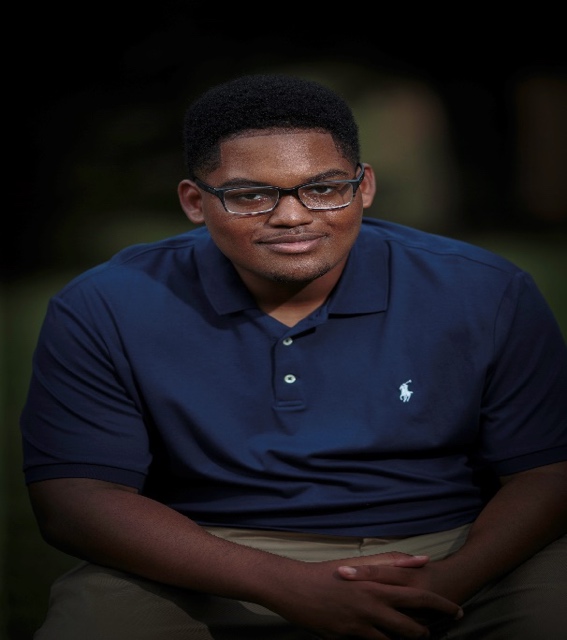 Landon Douglas HughesPresident, Esquires - Progressive Art and Civic ClubCOMMUNITY AWARDS/ACCOMPLISHMENTS -*Esquire leadership award for 2020*Vice President of MSFCWC at the Federated State level*State art winner for 2019-2020 *2nd Place scrapbook winner - 2020*2nd Place in the Frederick Douglas South Eastern Regional Frederick Douglas Essay 2021*Voted by staff summer 2020 Camper of the Year at Delta State University Art camp;   	 *Worked the voting precincts November 2021 distributing water and snacks to voters who were waiting in line*Member of Greenville Mayors Youth Council for the past 4 years*Invited and hosted Miss Mississippi Aysa Branch to come to Greenville and speak to the Federated Youth Group and the youth of the cityST JOSEPH HIGH SCHOOL -*Member - National Honor Society - 2021 Vice President*Member of the Fighting Irish Football Team*Drama Club and Best actor 2021*2nd Place State Art winner - 2020 -2021*Saint of the Week - 2021*Senior Class Representative 2021*Local, Regional and State Science Fair Winner 2020MERCY SEAT MISSIONARY BAPTIST CHURCH - YOUTH MINISTRY*Youth Choir, Junior Deacon and Prayer leader*Youth Sunday School Superintendent